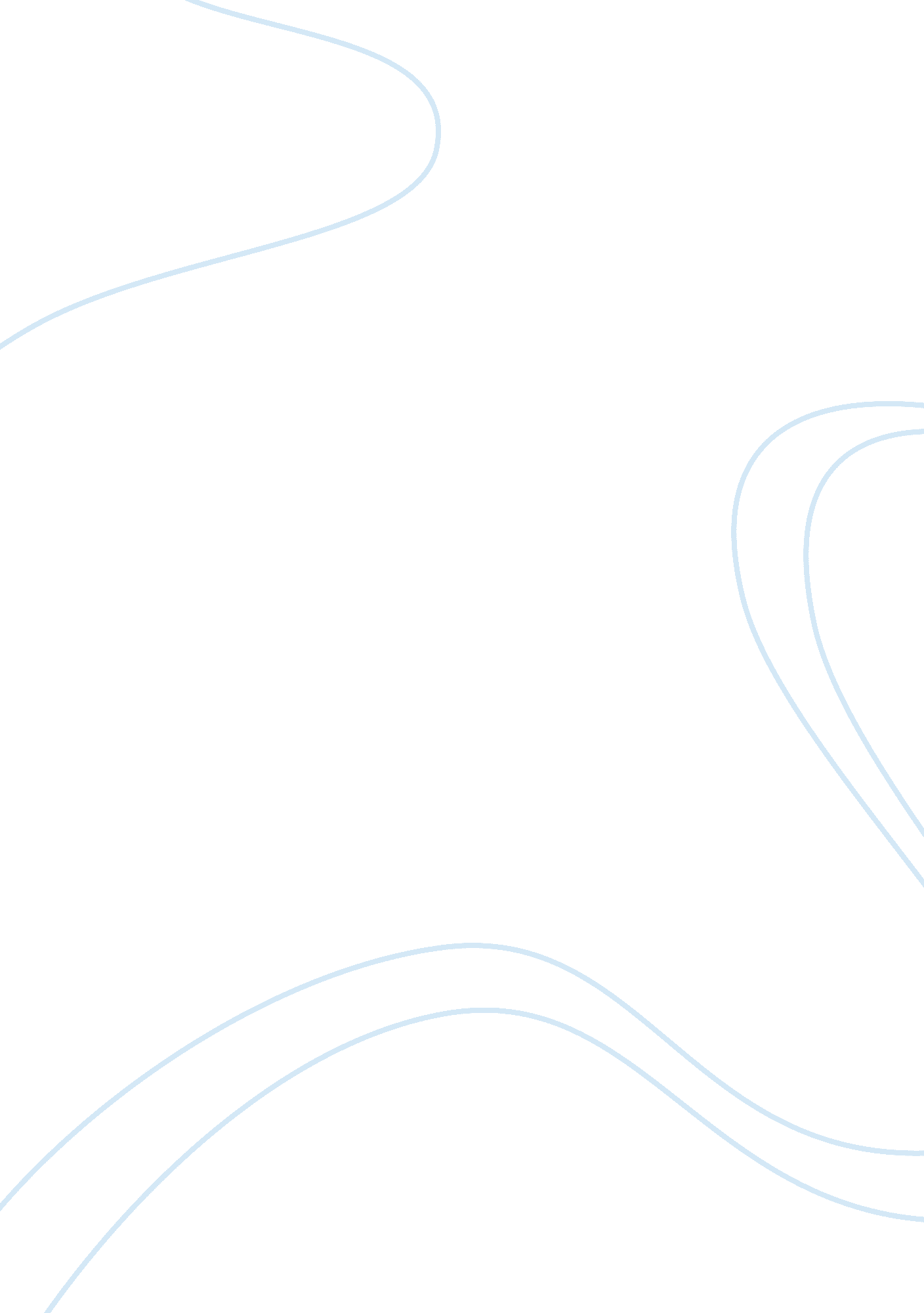 Operating systems, dos and windows 95 1870Technology, Computer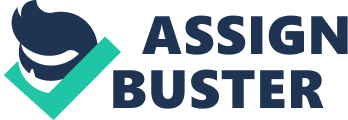 REVIEW OF OPERATING SYSTEMS, DOS AND WINDOWS 95 1) It is necessary to install an operating system on every microcomputer because you need user interface. 2) 5 Functions of an operating system are: A‚ A· Communicates with the user A‚ A· Scheduling jobs A‚ A· Control of input and output A‚ A· Keeping a log of all programs A‚ A· Primary storage management 3) Advantages and Disadvantages of WINDOWS95 & DOS: A‚ A· Windows is easier A‚ A· You can do multitasking on Windows A‚ A· Windows a Industry standard A‚ A· DOS is fast A‚ A· If you know the language of DOS, then it is easier to understand Windows 4) If you see the DOS prompt on your computer B:> a) The current drive is the B drive b) To show the listing of the files in this directory, you type in DIR c) Doing the same thing using Win95, you would go to Windows Explorer a Click B drive d) To copy all the file from this drive to a floppy disk, you type in a copy *.* a: e) To erase all the files starting with the name stuff, you would type in a del stuff.* f) The extensions of executable file are a . exe and . com 5) The DOS commands learned in this class are: A‚ A· dir a View directory A‚ A· dir/p a Pauses after each screen full of information A‚ A· dir/w a Uses wide list format A‚ A· dir/s a Display files in specified directories and subdirectories A‚ A· cd a Change directory A‚ A· cd.. a Specifies that you want to return to the parent directory A‚ A· cd a Return to the root directory A‚ A· md a Make directory A‚ A· rd a Remove directory A‚ A· del a Delete A‚ A· edit a To edit A‚ A· msd a Shows all settings of computer A‚ A· dosshell a Graphical interface of DOS (DOS version of Windows) A‚ A· format a formats a disk for use with MS-DOS A‚ A· diskcopy a Copies the contents of a disk to another A‚ A· chkdsk a Check a disk and display statue report A‚ A· tree a Show a tree structure of directories A‚ A· type a Displays the contents of text files A‚ A· undelete a Recover files deleted A‚ A· date a Displays or sets the date A‚ A· time a Displays or sets the time 6) If you are in Windows and in your B:> drive: a) The current drive you are in is the B drive b) To show a listing of all directories you would go to Windows Explorer a Click on B drive c) To copy file to a disk, you would right click a copy d) Erase files in Win95 with the name stuff, you would go to Start a Find a Type in: stuff.* e) The extensions of executable files are: . exe and . com 7) Using Windows95 as reference, define each of the following: a) TASK BAR a To show the programs which are currently being used. b) GUI (Graphic User Interface) a To use graphics to interact with the user. c) CONTROL PANEL a Where the set-up of the system. d) HOW TO INSTALL SOFTWARE a Go to my computer a click on software drive a look for install a click on install a then follow installation instructions e) HOW TO CREATE A SHORTCUT a Right click on the program a Select shortcut f) WINDOWS EXPLORER a Lets you manage your files. g) HOW TO COPY A FILE FROM C: TO YOU FLOPPY a Click on the file that you want to copy, then go to the my computer and select the floppy drive that you want to copy the file into, and right click again and press paste. 8) When the machine boots, the 3 important file which are loaded into RAM are: A‚ A· config. sys A‚ A· autoexe. bat A‚ A· command. com - These are necessary for Win95 because it loads the commands which will be then used in Win95. 